УКРАЇНАЧЕРНІВЕЦЬКА ОБЛАСНА РАДА         КЗ «Інститут післядипломної педагогічної освіти Чернівецької області»вул. І. Франка, 20, м. Чернівці, 58000, тел/факс (0372) 52-73-36,  Е-mail: cv_ipo@ukr.net   Код ЄДРПОУ 02125697 12.01.2022  № 01-09/20                                На № ____________від __________Керівникам органів управлінь/відділів освітою територіальнихгромад, директорам центрівпрофесійного розвитку педагогічних працівниківПро проведення X ювілейного зимового Форуму «Трускавець – 2022»  КЗ «Інститут післядипломної педагогічної освіти Чернівецької області» інформує про те, що Асоціація керівників закладів освіти «Відроджені гімназії України», за сприяння Департаменту освіти і науки Львівської ОДА, Львівського обласного інституту післядипломної педагогічної освіти, управління освіти Львівської міської ради, відділу освіти Трускавецької міської ради, видавництва «Ранок», ВД «Освіта», Харківського Освітнього Центру «Я і моя сім’я» запрошують Вас до участі у X ювілейному зимовому Форумі «Трускавець – 2022», який відбудеться 24-28 січня 2022 року в Трускавці та Львові. Тема Форуму «Створення стратегії розвитку та формування сучасного іміджу навчального закладу у світлі впровадження головних вимог ЗУ «Про повну загальну середню освіту». До участі у Форумі, в очному та дистанційному форматі, запрошуються: директори, заступники директорів закладів загальної середньої освіти зі всіх областей України, спеціалісти відділів, управлінь і департаментів освіти, методисти ОІППО, працівники відділів/управлінь територіальних громад. Заплановані тренінги, практичні заняття, майстер-класи і обмін досвідом.Програма проведення Форуму додається. Додаток: на 3 арк.                	В. о. директора                                                                 Григорій БІЛЯНІНДячук Л. М., 0953625955                                                          Додаток                                                                           до листа ІППОЧО                                                                                          від 12.01.2022 № 01-09/20  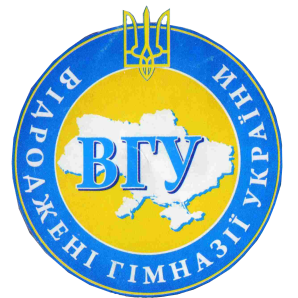 асоцIацIЯ "ВIдродженI гIмназIЇ украЇни"(Асоціація керівників закладів освіти України)REVIVED GYMNASIA OF  ASSOCIATION(Revived Ukrainian Gymnasia Association of Principals)  84000, Україна, Львівська обл., 	 (03245)5-35-90           +380961817927,       E-mail:   t_rgu@i.ua	               84000, Ukraine, Lviv Region , Stryj ,  м. Стрий, вул. Незалежності, 31.			   +380666322016         www.     argu.com.ua                       31, Nezalejnosti str.ПРИВАТБАНКР /р  4731 2191  2267  1328   від ПІБ________________                        №  171  від  04.01.  2022 року.                                                                                                    Директорам департаментів освіти і науки обласних та                                                                     Київської міської, державних адміністрацій, директорам                                                                     обласних інститутів післядипломної педагогічної освіти,                                                                           начальникам міських (районних) управлінь і відділів освіти                                                                     новоутворених ОТГ.                                Вельмишановний(а)____________________________________________________                 Асоціація керівників закладів освіти «Відроджені гімназії України», за сприяння Департаменту освіти і науки Львівської ОДА, Львівського обласного інституту післядипломної педагогічної освіти,  управління освіти Львівської міської ради, відділу освіти Трускавецької міської ради, видавництва «Ранок», ВД «Освіта», Харківського Освітнього Центру «Я і моя сім’я» запрошують Вас до участі у X ювілейному зимовому Форумі  «Трускавець – 2022»,  який відбудеться,  24 – 28 січня  2022 року, в Трускавці та Львові.  Тема  Форуму «Створення стратегії розвитку  та формування сучасного іміджу навчального закладу  у світлі впровадження головних вимог  ЗУ «Про повну загальну середню освіту».  У  Форумі, в очному та дистанційному форматі,   візьмуть участь директори, заступники директорів закладів середньої освіти зі всіх областей України, спеціалісти управлінь і департаментів освіти, методисти ОІППО, спеціалісти міських та районних відділів освіти у новоутворених ОТГ.  Заплановані тренінги, практичні заняття, майстер - класи і обмін досвідом, з онлайн трансляціями з Форуму.                                                                       Програма Форуму                                                                      24 січня, понеділок08:00-13:00 – прибуття учасників Форуму до Трускавця. Поселення в готелі «Трускавець 365» 13:00-14:00 – перехід учасників Форуму до Народного Дому Трускавця (актова зала)14:00-15:00 –  реєстрація учасників Форуму. Огляд виставки нової навчальної і методичної                          літератури від українських видавництв 15:00-16:00  -  Урочисте відкриття  X ювілейного Форуму «Трускавець – 2022». Вітальне слово 16:00-18:00  -  Конференція: «Створення стратегії  розвитку  та формування сучасного іміджу навчального закладу,  у світлі впровадження головних вимог  ЗУ «Про повну загальну середню освіту».18:00-20:00  – екскурсія «Вечірній Трускавець».  Повернення в готель20:00-21:00  – вечеря                                                                         25 січня, вівторок           08:00-09:00 – сніданок (готель) 09:00-09:30 – перехід до Народного Дому Трускавця  (актова зала).  09:30-12:00 – тренінг «Стратегія навчального закладу»12:00-14:00 – обід14:00-14:30 – перехід до Народного Дому14:30-17:30 – продовження тренінгу «Стратегія навчального закладу»17:30-18:00 – повернення в готель18:30-19:00  - перехід до ресторану19:00-22:00 – вечір « В колі друзів» (ресторан)22:00-23:00 – повернення в готель                                                                          26 січня, середа           08:00-09:00 – сніданок  (готель)  09:00-09:30 – перехід до Народного Дому           09:30-12:00 – фінансова грамотність через гру – тренажер «Життєвий капітал»           12:00-14:00 -  обід  14:00-14:30 – перехід до Народного Дому           14:30-17:30 – фінансова грамотність через гру – тренажер «Життєвий капітал»  17:30-19:00 – вечірній променад і шопінг  20:00-21:00 -  вечеря                                                                                         27 січня, четверг             07:00-08:00 – сніданок  (готель)08:00-09:30 – переїзд до Львова10:00-13:00  - презентація  середніх шкіл Львова  (поділ на групи)13:30-17:30 – екскурсія по середньовічному Львові17:30-18:00 – перехід до оперного театру18:00-21:00 – театральний вечір21:15-23:00 – повернення в Трускавець                                                                                          28 січня, п’ятниця           08:00-09:00 -  сніданок (готель)09:00-12:00 – презентація створених стратегій розвитку закладів освіти. Підведення підсумків Форуму. Прийняття рішень і ухвал. Вручення іменних сертифікатів. 12:00-12:30 – підготовка до мандрівки в Карпати12:30-13:30  - переїзд до комплексу «Опака» в Карпатах13:30-17:30 – карпатська релаксація  та фотосесії17:30-18:30 – повернення до Трускавця19:00-21:00 -  вечірній променад і шопінг21:00-22:00 – повернення в готель                                                                                              29 січня, субота08:00-09:00 –  сніданок (готель)09:00-11:00 –  виселення з готелю         з 12:00 – від’їзд учасників Форуму                                         Президент ВГУ                                                                         Я.В. Турянський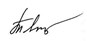 P.S.              Прибуття до Трускавця на Форум 24 січня 2022 року, до 12:00. Поселення в готелі «Трускавець 365» (вулиця Дрогобицька, 7). Перехід до готелю з ж/д вокзалу пішки, через колію на другу сторону. Переїзд з автовокзалу маршруткою № 2 (дві зупинки до центру). Заохочується поселення в готелі  з  22 січня (субота)  до 30 січня (неділя) – номери будуть замовлені на вказані дати. До послуг учасників Форуму безкоштовно бювет мінеральних вод  та консультація лікаря - терпевта P.S.        Замовлено одномісні, двохмісні та трьохмісні номери в готелі «Трускавець 365» (включено сніданок).  Вартість проживання в одномісному номері -  660 грн. за добу, в двохмісному номері – 570 грн. за добу з особи, в трьохмісному номері – 450 грн з особи за добу. Всі номери замовлені зі сніданком (швецький стіл). При реєстрації прошу вказувати номер, який ви замовляєте. А також мною буде замовлено ресторан для вечора «В колі друзів» (вартість – 450 грн з особи). Окремо буде замовлено  квитки в Львівську оперу.P.S.        Реєстрація для участі у конференції  до  22 січня  2022  року, на мою пошту, або по моїх телефонах. При реєстрації прошу вказувати, коли прибуваєте до Трускавця і коли вибуваєте.  Реєстраційні внески за участь в конференції - 600 грн (входять тренінги Харківського Освітнього Центру транспортні послуги до Львова і назад, в Карпати і назад, відрядження Президента ВГУ  до Трускавця і Львова та сертифікати від Центру «Я і моя сім’я», відділу освіти Трускавця та ВГУ).   Обов’язково мати з собою ноутбук.    візьмуть участь директори, заступники директорів закладів середньої освіти зі всіх областей України, спеціалісти відділів, управлінь і департаментів освіти, методисти ОІППО, міських та районних відділів освіти і ОТГ.  Заплановані відвідування  гімназій  і ліцеїв у Гданську, Шамотулах, Гельсінге, Копенгагені,  практичні заняття і обмін досвідом та вручення сертифікатів підвищення кваліфікації.                                                    Президент ВГУ                                             Я.В. Турянський